КОНСПЕКТ УРОКА ОКРУЖАЮЩЕГО МИРАТема: Петр ВеликийЦель: формирование представлений учащихся о времени правления Петра I, его реформах.Формируемые УУД:Познавательные: - самостоятельно выделять и формулировать познавательные цели- осознанно и произвольно строить речевое высказывание в устной и письменной форме;Коммуникативные:- с достаточной полнотой и точностью выражать свои мысли в соответствии с задачами и условиями коммуникации;Регулятивные: 
- формулировать учебные задачи - определять последовательность промежуточных целей с учетом конечного результата- предвосхищать результат- оценивать качество и уровень усвоения материала;Личностные: - устанавливать связи между целью учебной деятельности и ее мотивом.Ход урока:1. Организационный этап2.Актуализация знаний(звучит песня Шапокляк "Кто людям помогает...")-Ребята, вы согласны со старухой Шапокляк? Почему?Сегодня на уроке мы соберем доказательства своей точки зрения и в конце урока еще раз вернемся к утверждению старухи Шапокляк.Для начала я предлагаю вам вспомнить тему прошлого урока, ответив на вопросы кроссворда.1. Талантливый полководец, возглавивший русское войско в 1612 г2.Патриотическое движение3.Где укрылись польские захватчики.4.Царская династия, возникшая в 1613 г.5.Торговый человек, призвавший народ постоять за родную землю6. В каком городе возникло это движение7. Как называется праздник, отмечаемый 4 ноября?Какое ключевое слово у вас получилось? (ПАТРИОТ)-Кто такой патриот? Кого бы вы назвали патриотом своей Родины?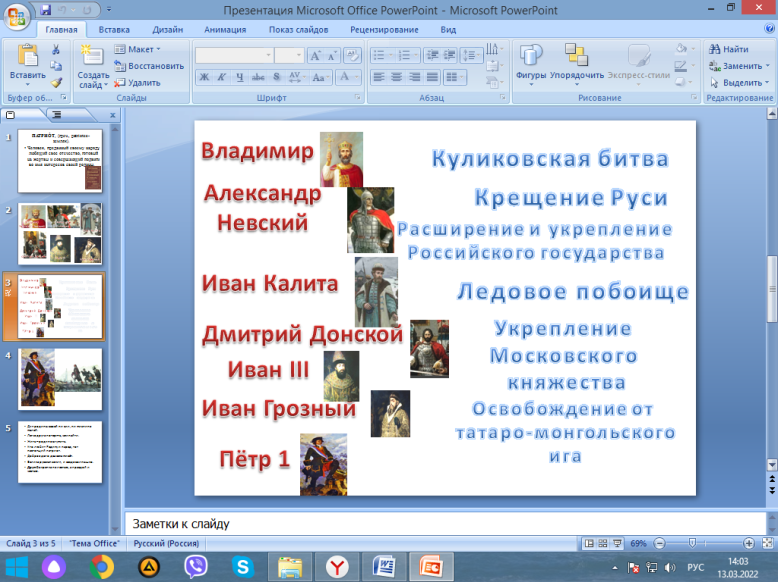 Перед вами портреты русских князей. Вы бы назвали их патриотами? Почему? Какими великими делами они прославились? Соедините 1 и 2 столбики. Всё получилось? (проверка) Чей портрет остался без описания? Что вы знаете об этом человеке? Как его называли в народе? Совсем недавно мы рассматривали репродукцию картины, на которой изображен Петр 1. Кто автор картины? Каким изобразил Валентин Серов Петра 1?Какие задачи поставим на урок? 3.Первичное восприятие нового материалаСегодня нам предстоит ответить на 3 больших вопроса:1.Кто такой Петр I (самостоятельная работа - по 1 вопросу каждому ученику)2.Какие преобразования произошли в его правление (работа в парах)3.Почему Санкт-Петербург называют городом Петра Великого (работа в группах)Работать вы будете самостоятельно, в парах и в группах. Ваша задача - прочитать текст, записать подробный ответ на свой вопрос.Кто такой Петр I (стр.63)1.Во сколько лет Петр I был провозглашен царем? 2.Назовите годы правления царя.3.Что было одним из любимых увлечений Петра? 4.Как назывался полк, набранный по его приказу?5. Во что переросла эта детская забава?6..Почему Петр I не походил ни на одного из европейских государей?7.Каким был царь? (Опишите черты его характера) 8.Какие предметы хорошо знал Петр I? 9.Сколько специальностей он освоил? 10.Что царь мог построить своими руками?11.Прочитайте отрывок  из воспоминаний  Петра 1 и ответьте на вопрос: чем царь Петр I был необычен для своего времени?«Я царь, а у меня мозоли на руках. Безделья я не терплю и день мой заполнен до рассвета. В 3-4 часа утра уже присутствую на совете министров. Быстро обхожу Адмиралтейство. Там слежу за постройкой судов, а нередко и сам берусь за топор. Потом зайду домой , займусь токарным делом, которое очень люблю. В 11 часов сажусь обедать, за столом не засиживаюсь. После обеда короткое время отдыхаю, а затем посещаю мастерские, осматриваю корабли. Вечером я обычно навещаю друзей, но к себе возвращаюсь рано и ложусь спать. «Делу время, потехе-час»-люблю я говорить окружающим».12.Прочитайте отрывок и ответьте на вопрос: как было положено начало "потешной" флотилии?"Будучи 12-летним мальчиком, Пётр вместе с братом обнаружил в амбаре царской резиденции старый английский ботик – парусную лодку. Юный Петр I поручил восстановить судно и пустил его на воду. Так было положено начало «потешной флотилии», из которой позднее вырос и русский флот."13. Прочитайте отрывок и ответьте на вопрос: как Петр 1 научился строить и проектировать корабли?"Когда Пётру I было 17 лет, он начал учиться строить корабли на Переславском озере. Учителями юного царя стали голландский мастер Тиммерман и русский мастер Карцев. Молодой Пётр I работал в полную силу: трудился корабельным плотником, рубил бревна, строгал доски – буквально строил суда своими руками. Позднее он отправился в Голландию, которая тогда славилась корабельными мастерами, и обучался строительству кораблей там, тоже в качестве плотника на верфях. А ещё окончил курсы кораблестроения и смог сам придумывать и проектировать суда."Прочитайте, что мы узнали о Петре 1.Царь - преобразователь (стр. 64)1.Какие преобразования произошли в России при Петре I ?2.Какие новые города были основаны при Петре I ? Найдите на карте (стр.58-59) города, основанные Петром I.3.Кого пытался приохотить царь к европейским обычаям? Что Петр I им запретил?4.Какие органы управления перестал созывать царь?5. В каком году и кем был провозглашен Петр I? Чем стала Россия?6.Прочитайте отрывок и ответьте на вопрос: Что сделал Петр 1 для культуры и образования России?""Петр 1 также много сделал для культуры и образования. При нём появилось много школ, которых в России не было, и дети из разных сословий получили возможность учиться грамоте, математике, инженерным наукам. В Москве Пётр основал Пушкарскую школу, школу математических и навигацких наук, медико-хирургическую школу; открыл первый русский театр. В Санкт-Петербурге появилась Морская академия, инженерная и артиллерийская школы, школы переводчиков, открыт первый русский музей - Кунсткамера с публичной библиотекой. А в 1724 году в Санкт-Петербурге была создана Академия наук, идею которой также выдвинул царь - реформатор."Почему царя называют преобразователем? Какой синоним к слову преобразователь вам встретился?Град Петра (стр. 65-67)1.Какой город и когда был заложен Петром I? Найдите его на карте. С какого сооружения началось строительство города. Какое здание долгое время считалось самым высоким в России? Какие здания были возведены на берегу Невы? Что было построено в честь князя Александра Невского? Как называется главная улица города?2. Легко ли было строить город на Неве? Докажите.Желая возвести большой город в столь короткие сроки Пётр не жалеет сил и средств. Во время строительства града погибло множество людей, ведь условия труда были невероятно плохи. По большей части в этом были виноваты болота и суровый климат территории застройки. Для ускорения возведения каменных зданий Петр I запретил строительство из камня по всей России, а с каждого въезжавшего в Санкт-Петербург взимался специальный налог. Человек должен был привезти с собой какое-то количество камня или оплатить его эквивалент деньгами. Строительство города продолжалось иногда не в самых простых условиях, высушенные болота подразумевали частые наводнения. Одно из самых крупных началось в ночь на 5 октября 1705 года. Внезапная волна погубила множество припасов и строительных материалов, а также разрушила несколько уже возведенных домов.3. Прочитайте отрывок и ответьте на вопрос: Почему Санкт-Петербург называют "окном в Европу"?Александр Сергеевич Пушкин в своей поэме «Медный всадник» так описал мысли Петра I о строительстве Санкт-Петербурга:«...И думал он:
Отсель грозить мы будем шведу,
Здесь будет город заложён
Назло надменному соседу.
Природой нам здесь суждено
В Европу прорубить окно,
Ногою твердой стать при море.
Сюда по новым им волнам
Все флаги в гости будут к нам,
И запируем на просторе.»Слова поэта стали широко известными, и город Санкт-Петербург стали называть «окном в Европу», а о Петре I говорить: «Он прорубил окно в Европу». Это означает, что царь Пётр открыл пути для общения, торговли и сотрудничества с европейскими странами с помощью строительства Северной столицы – Санкт-Петербурга. Петр I мечтал наладить общение с европейскими торговцами, чтобы ввозить товары из заграницы, отправлять способных учеников на обучение и перенимать опыт европейских мастеров. А также России нужны были новые выходы к морю, чтобы открыть путь к другим странам и расположить свой флот в Балтии. Всё это стало возможным именно с появлением Санкт-Петербурга. При Петре он стал главным городом Российской империи, и от него были построены дороги к Нижнему Новгороду, Риге, Москве, а также гостиные дворы, таможни и биржи.4.В каком году и чем стал город на Неве?Через 9 лет после основания, в 1712 году, Санкт-Петербург стал столицей России, а в 1713 году сюда переехал и Сенат (это князья и бояре, которые помогали царю управлять государством). Так при Петре I Санкт-Петербург стал столицей Российской Империи.Почему Санкт-Петербург называют северной столицей России и "окном в Европу"?( на доске из ответов детей выстраивается "конспект" данной темы)  4.Закрепление новых знаний и способов деятельностиМы с вами ответили на все вопросы, которые были в начале урока. Сейчас я вам предлагаю символично спустить на воду парусники, флот Петра Великого. Но для этого нужно ответить на вопрос, который спрятан в парусах корабля.-Сколько лет было Петру I, когда его провозгласили царем?-Как прозвали Петра I в народе?-Какое любимое увлечение было у Петра?-Как назывался его полк?-Чем отличался Петр Первый от европейских государей своего времени?-Какой город при Петре Великом стал столицей России?-В устье какой реки был заложен Санкт-Петербург?-Чем стала Россия при Петре I?-Что нового появилось в России при Петре I? 5. Подведение итогов.В начале урока мы говорили о русских князьях и их великих делах. Можно ли Петра 1 поставить с ними в один ряд? Назвать его патриотом? Почему?Какой пословицей вы бы ответили старухе Шапокляк?(Доброе дело два века живет. Жить - Родине служить.)Оцените свою работу в чек-листах. дом.задание:с.67 №1, р. т. с.     № 1-7Кто такой Петр 1Царь - преобразовательГрад Петра 1